«___» октября 2023 годаПостановление № 10/_____Об утверждении муниципальной программы муниципального округа «Вуктыл» Республики Коми «Развитие физической культуры и спорта»В соответствии с Бюджетным кодексом Российской Федерации, решением Совета городского округа «Вуктыл» от 21 июля 2023 года года № 196 «Об администрации муниципального округа «Вуктыл» Республики Ком», решением Совета городского округа «Вуктыл» от 21 июля 2023 года № 198 «О правопреемстве муниципальных правовых актов», постановлением администрации городского округа «Вуктыл» от 03 октября 2016 года № 10/509 «Об утверждении Порядка принятия решений о разработке муниципальных программ городского округа «Вуктыл», их формирования и реализации» администрация муниципального округа «Вуктыл» Республики Коми постановляет:Утвердить муниципальную программу муниципального округа «Вуктыл» Республики Коми «Развитие физической культуры и спорта» согласно приложению.Настоящее постановление вступает в силу с 01 января 2024 года и подлежит опубликованию (обнародованию).	Директору муниципального бюджетного учреждения «Клубно-спортивный комплекс» Г.А. Лукъянченко обеспечить исполнение настоящего постановления.Контроль за исполнением настоящего постановления оставляю за собой.Глава муниципального округа «Вуктыл» - руководитель администрации                                                                                Г.Р. ИдрисоваСОГЛАСОВАНОЗаместитель руководителя администрации муниципального округа «Вуктыл» - начальник Финансового управления администрации муниципального округа «Вуктыл»                                                                         В.А. БабинаРуководитель муниципального казенногоучреждения «Межотраслевая централизованная бухгалтерия» муниципального округа «Вуктыл»                                          Ц.А. ГорбовскаяНачальник отдела правового обеспечения администрации муниципального округа «Вуктыл»                                        И.Г. РодионоваЗаведующий отделом по развитию экономикиадминистрации муниципального округа «Вуктыл»                                           И.Г. Рогозина Начальник Управления образования администрации муниципального округа «Вуктыл»                                                                         Е.А. ЕршоваДиректор муниципального бюджетного учреждения«Клубно-спортивный комплекс» г. Вуктыл                                                 Г.А. ЛукьянченкоТаблица № 1МУНИЦИПАЛЬНАЯ ПРОГРАММАмуниципального округа «Вуктыл» Республики Коми«Развитие физической культуры и спорта»ПАСПОРТ муниципальной программы муниципального округа «Вуктыл» Республики Коми«Развитие физической культуры и спорта» (далее – муниципальная программа)Раздел. Приоритеты, цели и задачи реализуемой муниципальной политики в соответствующей сфере социально-экономического развитияОсновными приоритетами в сфере развития физической культуры и спорта являются:1) обеспечение доступности и повышение качества услуг, оказываемых муниципальными учреждениями в сферах физической культуры и спорта, дополнительного образования;2) увеличение количества участников массовых, физкультурно-спортивных мероприятий среди различных групп и категорий населения.Целью муниципальной программы является повышения уровня физической культуры населения. Достижение цели муниципальной программы обеспечивается путем решения следующих задач:1. Повышение мотивации граждан к регулярным занятиям физической культурой и спортом и ведению здорового образа жизни.2. Создание эффективной системы подготовки спортивного резерва.3. Улучшение технического состояния учреждений и объектов сферы физической культуры и спорта.Перечень и сведения о целевых индикаторах и показателях муниципальной программы муниципального образования «Вуктыл» Республики Коми «Развитие физической культуры и спорта», приведены в таблице № 3.Перечень и характеристики основных мероприятий муниципальной программы муниципального образования «Вуктыл» Республики Коми «Развитие физической культуры и спорта» и ведомственных целевых программ приведены в таблице № 4.Информация о показателях результатов использования субсидий и (или) иных межбюджетных трансфертов, предоставляемых из республиканского бюджета Республики Коми приведена в таблице № 5. Информация по финансовому обеспечению реализации муниципальной программы муниципального образования «Вуктыл» Республики Коми «Развитие физической культуры и спорта» за счет средств бюджета муниципального округа «Вуктыл» (с учетом средств межбюджетных трансфертов) приведена в таблице № 6.Ресурсное обеспечение и прогнозная (справочная) оценка расходов бюджета МО «Вуктыл» на реализацию целей муниципальной программы городского округа «Вуктыл» «Развитие физической культуры и спорта» (с учетом средств межбюджетных трансферов) приведены в таблице № 7.Информация о налоговых расходах муниципального образования «Вуктыл» Республики Коми, соответствующих цели муниципальной программы, целям подпрограмм, ее структурным элементам таблица № 71 не ведется.Таблица № 2ПОДПРОГРАММА «Развитие системы физической культуры и спорта»муниципальной программыПАСПОРТподпрограммы «Развитие системы физической культуры и спорта» муниципальной программы (далее-подпрограмма 1)ПОДПРОГРАММА «Строительство, ремонт, капитальный ремонт, реконструкция зданий, помещений учреждений и объектов сферы физической культуры и спорта»муниципальной программы ПАСПОРТ подпрограммы «Строительство, ремонт, капитальный ремонт и реконструкция зданий, помещений учреждений и объектов сферы физической культуры и спорта» муниципальной программы (далее – подпрограмма 2) Таблица № 3Перечень и сведенияо целевых индикаторах и показателях муниципальной программы муниципального образования «Вуктыл» Республики Коми «Развитие физической культуры и спорта»Таблица № 4Перечень и характеристики основных мероприятий муниципальной программы МО «Вуктыл»   «Развитие физической культуры и спорта» и ведомственных целевых программ Таблица № 5Информация о показателях результатов использования субсидий и (или) иных межбюджетных трансфертов, предоставляемых из республиканского бюджета Республики КомиТаблица № 6Информация по финансовому обеспечению муниципальной программы муниципального округа «Вуктыл» Республики Коми «Развитие физической культуры и спорта» за счет средств бюджета муниципального округа «Вуктыл» Республики Коми(с учетом средств межбюджетных трансфертов)Таблица № 7Ресурсное обеспечение и прогнозная (справочная) оценка расходов бюджета муниципального округа «Вуктыл» на реализацию целей муниципальной программы муниципального округа «Вуктыл» Республики Коми «Развитие физической культуры и спорта» (с учетом средств межбюджетных трансфертов)                                                                                                                                                                                                                                                     ».«ВУКТЫЛ»  КАР КЫТШСА  АДМИНИСТРАЦИЯ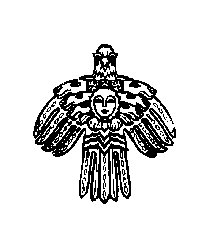 АДМИНИСТРАЦИЯ ГОРОДСКОГО ОКРУГА «ВУКТЫЛ» Исп. Г.А. ЛукьянченкоУТВЕРЖДЕНАпостановлением администрациимуниципального округа «Вуктыл» Республики Комиот «___» октября 2023 г. № 10/____(приложение)Ответственныйисполнитель муниципальнойпрограммыМуниципальное бюджетное учреждение «Клубно-спортивный комплекс» г. Вуктыл (далее – КСК)Соисполнители муниципальнойпрограммыУправление образования администрации муниципального округа «Вуктыл» Республики Коми (далее – УО)Участники муниципальной программыМуниципальное бюджетное учреждение дополнительного образования «Комплексная детско-юношеская спортивная школа» г. Вуктыла (далее – КДЮСШ)Подпрограммы муниципальнойпрограммы1. Развитие системы физической культуры и спорта.2.Строительство, ремонт, капитальный ремонт, реконструкция зданий, помещений учреждений и объектов сферы физической культуры и спортаПрограммно-целевые инструменты муниципальнойпрограммы-Цели муниципальной программыПовышение уровня физической культуры населенияЗадачи муниципальной программы1. Повышение мотивации граждан к регулярным занятиям физической культурой и спортом и ведению здорового образа жизни.2. Создание эффективной системы подготовки спортивного резерва.3. Улучшение технического состояния учреждений и объектов сферы физической культуры и спортаЦелевыеиндикаторы и показатели муниципальнойпрограммы1. Доля населения, систематически занимающегося физической культурой и спортом, в общей численности населения в возрасте 3-79 лет.2. Уровень обеспеченности граждан спортивными сооружениями исходя из единовременной пропускной способности объектов спортаЭтапы и сроки реализации муниципальнойпрограммыСроки реализации Программы: 2024–2030 годы.В ходе реализации муниципальной программы этапы не выделяютсяРегиональные проекты (проекты), реализуемые в рамках муниципальной программы-Объемыфинансирования муниципальной программыОбщий объем финансирования муниципальной программы составит 34 597 937,47 рублей, в том числе за счет средств:бюджета муниципального округа «Вуктыл» Республики Коми (далее - МО «Вуктыл») – 25 652 216,65 рублей,республиканского бюджета Республики Коми (далее – РБ РК) — 8 945 720,82 рублей,федерального бюджета Российской Федерации (далее ФБ РФ) — 0,00 рублей, в том числе:по годам реализации:2024 год — 11 677 090,49 рубля, в том числе за счет средств:бюджета МО «Вуктыл» — 8 695 183,55 рублей,РБ РК — 2 981 906,94 рублей,ФБ РФ — 0,00 рублей;2025 год — 11 460 423,49 рубля, в том числе за счет средств:бюджета МО «Вуктыл» — 8 478 516,55 рублей,РБ РК — 2 981 906,94 рублей,ФБ РФ — 0,00 рублей;2026 год — 11 460 423,49 рубля, в том числе за счет средств:бюджета МО «Вуктыл» — 8 478 516,55 рублей,РБ РК — 2 981 906,94 рублей,ФБ РФ — 0,00 рублейОбъемыфинансирования региональных проектов (проектов), реализуемых в рамках муниципальной программы-Ожидаемые результаты реализации муниципальной программыВ результате реализации муниципальной программы к 2030 году ожидается:1) доля населения, систематически занимающегося физической культурой и спортом, в общей численности населения в возрасте 3-79 лет не менее 46,45 процентов;2) уровень обеспеченности граждан спортивными сооружениями исходя из единовременной пропускной способности объектов спорта не менее 72,50 процентовОтветственныйисполнительподпрограммы 1(Соисполнитель муниципальной  программы)КСКУОУчастникиподпрограммы 1       (по согласованию)КДЮСШПрограммно-целевые                                                      инструменты                                                      подпрограммы 1-Цели подпрограммы 1Повышение мотивации граждан к регулярным занятиям физической культурой и спортом и ведению здорового образа жизни; создание эффективной системы подготовки спортивного резерваЗадачи подпрограммы 1Создание условий для занятий физической культурой и спортом, а также популяризация физической культуры и спорта среди различных групп населения.Развитие массового спорта среди лиц с ограниченными возможностями здоровья и пожилого населения.Развитие школьного спорта.Развитие детско-юношеского спорта в целях создания условий для подготовки спортивных сборных команд МО «Вуктыл» и участие в обеспечении подготовки спортивного резерва для сборных команд Республики Коми.Организация и участие в республиканских, всероссийских и международных мероприятиях спортивной направленности.Внедрение Всероссийского физкультурно-спортивного комплекса «Готов к труду и обороне» (ГТО).Повышение спортивного мастерства у занимающихся в секциях и группах по видам спорта.Участие в судейских семинарах и повышение судейской квалификации судей по видам спорта МО «Вуктыл». Обеспечение муниципальной системы соревнований, направленной на предоставление возможностей перспективным спортсменам повышать спортивные результатыЦелевые индикаторы и показатели  подпрограммы 1Среднемесячная заработная плата педагогических работников муниципальных учреждений дополнительного образования в сфере физической культуры и спорта.Количество проводимых физкультурно-спортивных мероприятий на территории МО «Вуктыл».Количество реализованных социально-значимых проектов в рамках проекта «Народный бюджет» в сфере физической культуры и спорта.Доля лиц с ограниченными возможностями здоровья и инвалидов, систематически занимающихся физической культурой и спортом, в общей численности указанной категории населения, не имеющего противопоказаний для занятий физической культурой и спортом. Удельный вес проведенных физкультурных мероприятий и спортивных мероприятий среди школьных команд в общей численности запланированных физкультурных и спортивных мероприятий, включенных в календарный план физкультурно-спортивных мероприятий МО «Вуктыл».Численность спортсменов МО «Вуктыл», включенных в составы спортивных сборных команд Республики Коми.Количество выездных мероприятий спортивной направленности.Доля населения, выполнившего нормативы испытаний (тестов) Всероссийского физкультурно-спортивного комплекса «Готов к труду и обороне» (ГТО), в общей численности населения, принявшего участие в выполнении нормативов испытаний (тестов) Всероссийского физкультурно-спортивного комплекса «Готов к труду и обороне» (ГТО).Уровень физической подготовки спортсменов: массовые разряды.Уровень подготовки судей: судейские категории.11. Доля реализованных мероприятий для спортсменов юношеского, юниорского, молодежного возраста в утвержденном календарном плане официальных физкультурных мероприятий и спортивных мероприятий муниципального образованияЭтапы и срокиреализации подпрограммы 1Сроки реализации подпрограммы 1: 2024–2030 годы.В ходе реализации подпрограммы 1 этапы не выделяютсяРегиональные проекты (проекты), реализуемые в рамках подпрограммы 1-Объемы финансирования подпрограммы 1 Общий объем финансирования муниципальной программы составит 34 597 937,47 рублей, в том числе за счет средств:бюджета муниципального округа «Вуктыл» Республики Коми (далее - МО «Вуктыл») – 25 652 216,65 рублей,республиканского бюджета Республики Коми (далее – РБ РК) — 8 945 720,82 рублей,федерального бюджета Российской Федерации (далее ФБ РФ) — 0,00 рублей, в том числе:по годам реализации:2024 год — 11 677 090,49 рубля, в том числе за счет средств:бюджета МО «Вуктыл» — 8 695 183,55 рублей,РБ РК — 2 981 906,94 рублей,ФБ РФ — 0,00 рублей;2025 год — 11 460 423,49 рубля, в том числе за счет средств:бюджета МО «Вуктыл» — 8 478 516,55 рублей,РБ РК — 2 981 906,94 рублей,ФБ РФ — 0,00 рублей;2026 год — 11 460 423,49 рубля, в том числе за счет средств:бюджета МО «Вуктыл» — 8 478 516,55 рублей,РБ РК — 2 981 906,94 рублей,ФБ РФ — 0,00 рублейОбъемыфинансирования региональных проектов (проектов), реализуемых в рамках подпрограммы 1-Ожидаемые результаты реализацииподпрограммы 1В результате реализации подпрограммы 1 к 2030 году ожидается:среднемесячная заработная плата педагогических работников муниципальных учреждений дополнительного образования в сфере физической культуры и спорта не менее 64346 рублей;количество проводимых физкультурно-спортивных мероприятий на территории городского округа «Вуктыл» не менее 1470 единиц;3) количество реализованных социально-значимых проектов в рамках проекта «Народный бюджет» в сфере физической культуры и спорта не менее 6 единиц;4) доля лиц с ограниченными возможностями здоровья и инвалидов, систематически занимающихся физической культурой и спортом, в общей численности указанной категории населения, не имеющего противопоказаний для занятий физической культурой и спортом не менее 43,0 процентов; 5) удельный вес проведенных физкультурных мероприятий и спортивных мероприятий среди школьных команд в общей численности запланированных физкультурных и спортивных мероприятий, включенных в календарный план физкультурно-спортивных мероприятий МО «Вуктыл» не менее 18 процентов;6) численность спортсменов МО «Вуктыл», включенных в составы спортивных сборных команд Республики Коми не мене 76 человек;7) количество выездных мероприятий спортивной направленности не менее 230 единиц;8) доля населения, выполнившего нормативы испытаний (тестов) Всероссийского физкультурно-спортивного комплекса «Готов к труду и обороне» (ГТО), в общей численности населения, принявшего участие в выполнении нормативов испытаний (тестов) Всероссийского физкультурно-спортивного комплекса «Готов к труду и обороне» (ГТО) не менее 28,5 процентов;9) уровень физической подготовки спортсменов: массовые разряды не менее 2055 человек; 10) уровень подготовки судей: судейские категории не менее 36 человека; 11) доля реализованных мероприятий для спортсменов юношеского, юниорского, молодежного возраста в утвержденном календарном плане официальных физкультурных мероприятий и спортивных мероприятий муниципального образования не менее 25 процентовОтветственныйисполнительподпрограммы 2(Соисполнитель муниципальной программы)КСКУОУчастникиподпрограммы 2 (по согласованию)КДЮСШПрограммно-целевые                                                      инструменты                                                      подпрограммы 2-Цели подпрограммы 2Улучшение технического состояния учреждений и объектов сферы физической культуры и спортаЗадачи подпрограммы 2Обеспечение устойчивости и надежности зданий учреждений и объектов сферы физической культуры и спортаЦелевые индикаторы и показатели  подпрограммы 2Количество учреждений и объектов сферы физической культуры и спорта, в которых улучшилось техническое состояние. Количество разработанных смет и проектно-сметной документации для осуществления строительства, реконструкции капитального и текущего ремонта в учреждениях и объектах сферы физической культуры и спортаЭтапы и срокиреализации подпрограммы 2Сроки реализации подпрограммы 2: 2024–2030 годы.В ходе реализации подпрограммы 2 этапы не выделяютсяРегиональные проекты (проекты), реализуемые в рамках подпрограммы 2-Объемы финансированияподпрограммы 2Общий объем финансирования подпрограммы 2 составит 0,00 рублей, в том числе за счет средств:бюджета МО «Вуктыл» —0,00 рублей,РБ РК — 0,00 рублей, в том числе:по годам реализации:2024 г. — 0,00 рублей, в том числе за счет средств:бюджета МО «Вуктыл» — 0,00 рублей,РБ РК — 0,00 рублей;2025 г. — 0,00 рублей, в том числе за счет средств:бюджета МО «Вуктыл» — 0,00 рублей,РБ РК — 0,00 рублей;2026 г. — 0,00 рублей, в том числе за счет средств:бюджета МО «Вуктыл» — 0,00 рублей,РБ РК — 0,00 рублейОбъемыфинансирования региональных проектов (проектов), реализуемых в рамках подпрограммы 2-Ожидаемые результаты реализацииподпрограммы 2В результате реализации подпрограммы 2 к 2030 году ожидается:1) количество учреждений и объектов сферы физической культуры и спорта, в которых улучшилось техническое состояние не менее 10 единиц;2) количество разработанных смет и проектно-сметной документации для осуществления строительства, реконструкции, капитального и текущего ремонта в учреждениях и объектах сферы физической культуры и спорта не менее 3 единиц№ п/пНаименование целевого индикатора (показателя)Ед.   
измеренияНаправленностьПринадлежностьЗначения индикатора (показателя)Значения индикатора (показателя)Значения индикатора (показателя)Значения индикатора (показателя)Значения индикатора (показателя)Значения индикатора (показателя)Значения индикатора (показателя)Значения индикатора (показателя)Значения индикатора (показателя)№ п/пНаименование целевого индикатора (показателя)Ед.   
измеренияНаправленностьПринадлежность2022год2023 год2024год2025 год2026 год2027год2028год2029год2030год1234567891011121314Муниципальная программа «Развитие физической культуры и спорта»Муниципальная программа «Развитие физической культуры и спорта»Муниципальная программа «Развитие физической культуры и спорта»Муниципальная программа «Развитие физической культуры и спорта»Муниципальная программа «Развитие физической культуры и спорта»Муниципальная программа «Развитие физической культуры и спорта»Муниципальная программа «Развитие физической культуры и спорта»Муниципальная программа «Развитие физической культуры и спорта»Муниципальная программа «Развитие физической культуры и спорта»Муниципальная программа «Развитие физической культуры и спорта»Муниципальная программа «Развитие физической культуры и спорта»Муниципальная программа «Развитие физической культуры и спорта»Муниципальная программа «Развитие физической культуры и спорта»Муниципальная программа «Развитие физической культуры и спорта»1.Доля населения, систематически занимающегося физической культурой и спортом, в общей численности населения в возрасте 3-79 летпроцент↑ИМ
ИС45,6042,1042,1542,2042,2542,3042,3542,4042,452.Уровень обеспеченности граждан спортивными сооружениями исходя из единовременной пропускной способности объектов спортапроцент↑ИМИЗ71,071,5072,072,5072,5072,5072,5072,5072,50Подпрограмма 1 «Развитие системы физической культуры и спорта»Подпрограмма 1 «Развитие системы физической культуры и спорта»Подпрограмма 1 «Развитие системы физической культуры и спорта»Подпрограмма 1 «Развитие системы физической культуры и спорта»Подпрограмма 1 «Развитие системы физической культуры и спорта»Подпрограмма 1 «Развитие системы физической культуры и спорта»Подпрограмма 1 «Развитие системы физической культуры и спорта»Подпрограмма 1 «Развитие системы физической культуры и спорта»Подпрограмма 1 «Развитие системы физической культуры и спорта»Подпрограмма 1 «Развитие системы физической культуры и спорта»Подпрограмма 1 «Развитие системы физической культуры и спорта»Подпрограмма 1 «Развитие системы физической культуры и спорта»Задача 1. «Создание условий для занятий физической культурой и спортом, а также популяризация физической культуры и спорта среди различных групп населения»Задача 1. «Создание условий для занятий физической культурой и спортом, а также популяризация физической культуры и спорта среди различных групп населения»Задача 1. «Создание условий для занятий физической культурой и спортом, а также популяризация физической культуры и спорта среди различных групп населения»Задача 1. «Создание условий для занятий физической культурой и спортом, а также популяризация физической культуры и спорта среди различных групп населения»Задача 1. «Создание условий для занятий физической культурой и спортом, а также популяризация физической культуры и спорта среди различных групп населения»Задача 1. «Создание условий для занятий физической культурой и спортом, а также популяризация физической культуры и спорта среди различных групп населения»Задача 1. «Создание условий для занятий физической культурой и спортом, а также популяризация физической культуры и спорта среди различных групп населения»Задача 1. «Создание условий для занятий физической культурой и спортом, а также популяризация физической культуры и спорта среди различных групп населения»Задача 1. «Создание условий для занятий физической культурой и спортом, а также популяризация физической культуры и спорта среди различных групп населения»Задача 1. «Создание условий для занятий физической культурой и спортом, а также популяризация физической культуры и спорта среди различных групп населения»Задача 1. «Создание условий для занятий физической культурой и спортом, а также популяризация физической культуры и спорта среди различных групп населения»Задача 1. «Создание условий для занятий физической культурой и спортом, а также популяризация физической культуры и спорта среди различных групп населения»Задача 1. «Создание условий для занятий физической культурой и спортом, а также популяризация физической культуры и спорта среди различных групп населения»Задача 1. «Создание условий для занятий физической культурой и спортом, а также популяризация физической культуры и спорта среди различных групп населения»3.Среднемесячная заработная плата педагогических работников муниципальных учреждений дополнительного образования в сфере физической культуры и спортарублей↑ИМИМЗИМБТ3931064346643466434664346643466434664346643464.Количество проводимых физкультурно-спортивных мероприятий на территории МО «Вуктыл»единиц↑ИМ1851901952002052102152202255.Количество реализованных социально-значимых проектов в рамках проекта «Народный бюджет» в сфере физической культуры и спортаединиц↑ИМИМБТ201010101Задача 2. «Развитие массового спорта среди лиц с ограниченными возможностями здоровья и пожилого населения»Задача 2. «Развитие массового спорта среди лиц с ограниченными возможностями здоровья и пожилого населения»Задача 2. «Развитие массового спорта среди лиц с ограниченными возможностями здоровья и пожилого населения»Задача 2. «Развитие массового спорта среди лиц с ограниченными возможностями здоровья и пожилого населения»Задача 2. «Развитие массового спорта среди лиц с ограниченными возможностями здоровья и пожилого населения»Задача 2. «Развитие массового спорта среди лиц с ограниченными возможностями здоровья и пожилого населения»Задача 2. «Развитие массового спорта среди лиц с ограниченными возможностями здоровья и пожилого населения»Задача 2. «Развитие массового спорта среди лиц с ограниченными возможностями здоровья и пожилого населения»Задача 2. «Развитие массового спорта среди лиц с ограниченными возможностями здоровья и пожилого населения»Задача 2. «Развитие массового спорта среди лиц с ограниченными возможностями здоровья и пожилого населения»Задача 2. «Развитие массового спорта среди лиц с ограниченными возможностями здоровья и пожилого населения»Задача 2. «Развитие массового спорта среди лиц с ограниченными возможностями здоровья и пожилого населения»Задача 2. «Развитие массового спорта среди лиц с ограниченными возможностями здоровья и пожилого населения»Задача 2. «Развитие массового спорта среди лиц с ограниченными возможностями здоровья и пожилого населения»6.Доля лиц с ограниченными возможностями здоровья и инвалидов, систематически занимающихся физической культурой и спортом, в общей численности указанной категории населения, не имеющего противопоказаний для занятий физической культурой и спортом процент↑ИМИЗ41,5042,042,5043,043,043,043,043,043,0Задача 3. «Развитие школьного спорта»Задача 3. «Развитие школьного спорта»Задача 3. «Развитие школьного спорта»Задача 3. «Развитие школьного спорта»Задача 3. «Развитие школьного спорта»Задача 3. «Развитие школьного спорта»Задача 3. «Развитие школьного спорта»Задача 3. «Развитие школьного спорта»Задача 3. «Развитие школьного спорта»Задача 3. «Развитие школьного спорта»Задача 3. «Развитие школьного спорта»Задача 3. «Развитие школьного спорта»Задача 3. «Развитие школьного спорта»Задача 3. «Развитие школьного спорта»7.Удельный вес проведенных физкультурных мероприятий и спортивных мероприятий среди школьных команд в общей численности запланированных физкультурных и спортивных мероприятий, включенных в календарный план физкультурно-спортивных мероприятий МО «Вуктыл»процент↑ИМ101112131415161718Задача 4. «Развитие детско-юношеского спорта в целях создания условий для подготовки спортивных сборных команд МО «Вуктыл» и участие в обеспечении подготовки спортивного резерва для сборных команд Республики Коми»Задача 4. «Развитие детско-юношеского спорта в целях создания условий для подготовки спортивных сборных команд МО «Вуктыл» и участие в обеспечении подготовки спортивного резерва для сборных команд Республики Коми»Задача 4. «Развитие детско-юношеского спорта в целях создания условий для подготовки спортивных сборных команд МО «Вуктыл» и участие в обеспечении подготовки спортивного резерва для сборных команд Республики Коми»Задача 4. «Развитие детско-юношеского спорта в целях создания условий для подготовки спортивных сборных команд МО «Вуктыл» и участие в обеспечении подготовки спортивного резерва для сборных команд Республики Коми»Задача 4. «Развитие детско-юношеского спорта в целях создания условий для подготовки спортивных сборных команд МО «Вуктыл» и участие в обеспечении подготовки спортивного резерва для сборных команд Республики Коми»Задача 4. «Развитие детско-юношеского спорта в целях создания условий для подготовки спортивных сборных команд МО «Вуктыл» и участие в обеспечении подготовки спортивного резерва для сборных команд Республики Коми»Задача 4. «Развитие детско-юношеского спорта в целях создания условий для подготовки спортивных сборных команд МО «Вуктыл» и участие в обеспечении подготовки спортивного резерва для сборных команд Республики Коми»Задача 4. «Развитие детско-юношеского спорта в целях создания условий для подготовки спортивных сборных команд МО «Вуктыл» и участие в обеспечении подготовки спортивного резерва для сборных команд Республики Коми»Задача 4. «Развитие детско-юношеского спорта в целях создания условий для подготовки спортивных сборных команд МО «Вуктыл» и участие в обеспечении подготовки спортивного резерва для сборных команд Республики Коми»Задача 4. «Развитие детско-юношеского спорта в целях создания условий для подготовки спортивных сборных команд МО «Вуктыл» и участие в обеспечении подготовки спортивного резерва для сборных команд Республики Коми»Задача 4. «Развитие детско-юношеского спорта в целях создания условий для подготовки спортивных сборных команд МО «Вуктыл» и участие в обеспечении подготовки спортивного резерва для сборных команд Республики Коми»Задача 4. «Развитие детско-юношеского спорта в целях создания условий для подготовки спортивных сборных команд МО «Вуктыл» и участие в обеспечении подготовки спортивного резерва для сборных команд Республики Коми»Задача 4. «Развитие детско-юношеского спорта в целях создания условий для подготовки спортивных сборных команд МО «Вуктыл» и участие в обеспечении подготовки спортивного резерва для сборных команд Республики Коми»Задача 4. «Развитие детско-юношеского спорта в целях создания условий для подготовки спортивных сборных команд МО «Вуктыл» и участие в обеспечении подготовки спортивного резерва для сборных команд Республики Коми»8.Численность спортсменов МО «Вуктыл», включенных в составы спортивных сборных команд Республики Комичеловек↑ИМ8910111111111111Задача 5. «Организация и участие в республиканских, всероссийских и международных мероприятиях спортивной направленности»Задача 5. «Организация и участие в республиканских, всероссийских и международных мероприятиях спортивной направленности»Задача 5. «Организация и участие в республиканских, всероссийских и международных мероприятиях спортивной направленности»Задача 5. «Организация и участие в республиканских, всероссийских и международных мероприятиях спортивной направленности»Задача 5. «Организация и участие в республиканских, всероссийских и международных мероприятиях спортивной направленности»Задача 5. «Организация и участие в республиканских, всероссийских и международных мероприятиях спортивной направленности»Задача 5. «Организация и участие в республиканских, всероссийских и международных мероприятиях спортивной направленности»Задача 5. «Организация и участие в республиканских, всероссийских и международных мероприятиях спортивной направленности»Задача 5. «Организация и участие в республиканских, всероссийских и международных мероприятиях спортивной направленности»Задача 5. «Организация и участие в республиканских, всероссийских и международных мероприятиях спортивной направленности»Задача 5. «Организация и участие в республиканских, всероссийских и международных мероприятиях спортивной направленности»Задача 5. «Организация и участие в республиканских, всероссийских и международных мероприятиях спортивной направленности»Задача 5. «Организация и участие в республиканских, всероссийских и международных мероприятиях спортивной направленности»Задача 5. «Организация и участие в республиканских, всероссийских и международных мероприятиях спортивной направленности»9.Количество выездных мероприятий спортивной направленностиединиц↑ИМ ИЗ303132333333333333Задача 6. «Внедрение Всероссийского физкультурно-спортивного комплекса «Готов к труду и обороне» (ГТО)»Задача 6. «Внедрение Всероссийского физкультурно-спортивного комплекса «Готов к труду и обороне» (ГТО)»Задача 6. «Внедрение Всероссийского физкультурно-спортивного комплекса «Готов к труду и обороне» (ГТО)»Задача 6. «Внедрение Всероссийского физкультурно-спортивного комплекса «Готов к труду и обороне» (ГТО)»Задача 6. «Внедрение Всероссийского физкультурно-спортивного комплекса «Готов к труду и обороне» (ГТО)»Задача 6. «Внедрение Всероссийского физкультурно-спортивного комплекса «Готов к труду и обороне» (ГТО)»Задача 6. «Внедрение Всероссийского физкультурно-спортивного комплекса «Готов к труду и обороне» (ГТО)»Задача 6. «Внедрение Всероссийского физкультурно-спортивного комплекса «Готов к труду и обороне» (ГТО)»Задача 6. «Внедрение Всероссийского физкультурно-спортивного комплекса «Готов к труду и обороне» (ГТО)»Задача 6. «Внедрение Всероссийского физкультурно-спортивного комплекса «Готов к труду и обороне» (ГТО)»Задача 6. «Внедрение Всероссийского физкультурно-спортивного комплекса «Готов к труду и обороне» (ГТО)»Задача 6. «Внедрение Всероссийского физкультурно-спортивного комплекса «Готов к труду и обороне» (ГТО)»Задача 6. «Внедрение Всероссийского физкультурно-спортивного комплекса «Готов к труду и обороне» (ГТО)»Задача 6. «Внедрение Всероссийского физкультурно-спортивного комплекса «Готов к труду и обороне» (ГТО)»10.Доля населения, выполнившего нормативы испытаний (тестов) Всероссийского физкультурно-спортивного комплекса «Готов к труду и обороне» (ГТО), в общей численности населения, принявшего участие в выполнении нормативов испытаний (тестов) Всероссийского физкультурно-спортивного комплекса «Готов к труду и обороне» (ГТО)процент↑ИМИЗ2123252727,527,82828,228,5Задача 7. «Повышение спортивного мастерства у занимающихся в секциях и группах по видам спорта»Задача 7. «Повышение спортивного мастерства у занимающихся в секциях и группах по видам спорта»Задача 7. «Повышение спортивного мастерства у занимающихся в секциях и группах по видам спорта»Задача 7. «Повышение спортивного мастерства у занимающихся в секциях и группах по видам спорта»Задача 7. «Повышение спортивного мастерства у занимающихся в секциях и группах по видам спорта»Задача 7. «Повышение спортивного мастерства у занимающихся в секциях и группах по видам спорта»Задача 7. «Повышение спортивного мастерства у занимающихся в секциях и группах по видам спорта»Задача 7. «Повышение спортивного мастерства у занимающихся в секциях и группах по видам спорта»Задача 7. «Повышение спортивного мастерства у занимающихся в секциях и группах по видам спорта»Задача 7. «Повышение спортивного мастерства у занимающихся в секциях и группах по видам спорта»Задача 7. «Повышение спортивного мастерства у занимающихся в секциях и группах по видам спорта»Задача 7. «Повышение спортивного мастерства у занимающихся в секциях и группах по видам спорта»Задача 7. «Повышение спортивного мастерства у занимающихся в секциях и группах по видам спорта»Задача 7. «Повышение спортивного мастерства у занимающихся в секциях и группах по видам спорта»11.Уровень физической подготовки спортсменов: массовые разряды человек↑ИМИЗ275280285290292294296298300Задача 8. «Участие в судейских семинарах и повышение судейской квалификации судей по видам спорта МО «Вуктыл»Задача 8. «Участие в судейских семинарах и повышение судейской квалификации судей по видам спорта МО «Вуктыл»Задача 8. «Участие в судейских семинарах и повышение судейской квалификации судей по видам спорта МО «Вуктыл»Задача 8. «Участие в судейских семинарах и повышение судейской квалификации судей по видам спорта МО «Вуктыл»Задача 8. «Участие в судейских семинарах и повышение судейской квалификации судей по видам спорта МО «Вуктыл»Задача 8. «Участие в судейских семинарах и повышение судейской квалификации судей по видам спорта МО «Вуктыл»Задача 8. «Участие в судейских семинарах и повышение судейской квалификации судей по видам спорта МО «Вуктыл»Задача 8. «Участие в судейских семинарах и повышение судейской квалификации судей по видам спорта МО «Вуктыл»Задача 8. «Участие в судейских семинарах и повышение судейской квалификации судей по видам спорта МО «Вуктыл»Задача 8. «Участие в судейских семинарах и повышение судейской квалификации судей по видам спорта МО «Вуктыл»Задача 8. «Участие в судейских семинарах и повышение судейской квалификации судей по видам спорта МО «Вуктыл»Задача 8. «Участие в судейских семинарах и повышение судейской квалификации судей по видам спорта МО «Вуктыл»Задача 8. «Участие в судейских семинарах и повышение судейской квалификации судей по видам спорта МО «Вуктыл»Задача 8. «Участие в судейских семинарах и повышение судейской квалификации судей по видам спорта МО «Вуктыл»12.Уровень подготовки судей: судейские категории человек↑ИМИЗ282930313233343536Задача 9. «Обеспечение муниципальной системы соревнований, направленной на предоставление возможностей перспективным спортсменам повышать спортивные результаты»Задача 9. «Обеспечение муниципальной системы соревнований, направленной на предоставление возможностей перспективным спортсменам повышать спортивные результаты»Задача 9. «Обеспечение муниципальной системы соревнований, направленной на предоставление возможностей перспективным спортсменам повышать спортивные результаты»Задача 9. «Обеспечение муниципальной системы соревнований, направленной на предоставление возможностей перспективным спортсменам повышать спортивные результаты»Задача 9. «Обеспечение муниципальной системы соревнований, направленной на предоставление возможностей перспективным спортсменам повышать спортивные результаты»Задача 9. «Обеспечение муниципальной системы соревнований, направленной на предоставление возможностей перспективным спортсменам повышать спортивные результаты»Задача 9. «Обеспечение муниципальной системы соревнований, направленной на предоставление возможностей перспективным спортсменам повышать спортивные результаты»Задача 9. «Обеспечение муниципальной системы соревнований, направленной на предоставление возможностей перспективным спортсменам повышать спортивные результаты»Задача 9. «Обеспечение муниципальной системы соревнований, направленной на предоставление возможностей перспективным спортсменам повышать спортивные результаты»Задача 9. «Обеспечение муниципальной системы соревнований, направленной на предоставление возможностей перспективным спортсменам повышать спортивные результаты»Задача 9. «Обеспечение муниципальной системы соревнований, направленной на предоставление возможностей перспективным спортсменам повышать спортивные результаты»Задача 9. «Обеспечение муниципальной системы соревнований, направленной на предоставление возможностей перспективным спортсменам повышать спортивные результаты»Задача 9. «Обеспечение муниципальной системы соревнований, направленной на предоставление возможностей перспективным спортсменам повышать спортивные результаты»Задача 9. «Обеспечение муниципальной системы соревнований, направленной на предоставление возможностей перспективным спортсменам повышать спортивные результаты»13.Доля реализованных мероприятий для спортсменов юношеского, юниорского, молодежного возраста в утвержденном календарном плане официальных физкультурных мероприятий и спортивных мероприятий муниципального образованияпроцент↑ИМ161718202122232425Подпрограмма 2 «Строительство, ремонт, капитальный ремонт, реконструкция зданий, помещений учреждений и объектов сферы физической культуры и спорта»Подпрограмма 2 «Строительство, ремонт, капитальный ремонт, реконструкция зданий, помещений учреждений и объектов сферы физической культуры и спорта»Подпрограмма 2 «Строительство, ремонт, капитальный ремонт, реконструкция зданий, помещений учреждений и объектов сферы физической культуры и спорта»Подпрограмма 2 «Строительство, ремонт, капитальный ремонт, реконструкция зданий, помещений учреждений и объектов сферы физической культуры и спорта»Подпрограмма 2 «Строительство, ремонт, капитальный ремонт, реконструкция зданий, помещений учреждений и объектов сферы физической культуры и спорта»Подпрограмма 2 «Строительство, ремонт, капитальный ремонт, реконструкция зданий, помещений учреждений и объектов сферы физической культуры и спорта»Подпрограмма 2 «Строительство, ремонт, капитальный ремонт, реконструкция зданий, помещений учреждений и объектов сферы физической культуры и спорта»Подпрограмма 2 «Строительство, ремонт, капитальный ремонт, реконструкция зданий, помещений учреждений и объектов сферы физической культуры и спорта»Подпрограмма 2 «Строительство, ремонт, капитальный ремонт, реконструкция зданий, помещений учреждений и объектов сферы физической культуры и спорта»Подпрограмма 2 «Строительство, ремонт, капитальный ремонт, реконструкция зданий, помещений учреждений и объектов сферы физической культуры и спорта»Подпрограмма 2 «Строительство, ремонт, капитальный ремонт, реконструкция зданий, помещений учреждений и объектов сферы физической культуры и спорта»Подпрограмма 2 «Строительство, ремонт, капитальный ремонт, реконструкция зданий, помещений учреждений и объектов сферы физической культуры и спорта»Подпрограмма 2 «Строительство, ремонт, капитальный ремонт, реконструкция зданий, помещений учреждений и объектов сферы физической культуры и спорта»Подпрограмма 2 «Строительство, ремонт, капитальный ремонт, реконструкция зданий, помещений учреждений и объектов сферы физической культуры и спорта»Задача «Обеспечение устойчивости и надежности зданий учреждений и объектов сферы физической культуры и спорта»Задача «Обеспечение устойчивости и надежности зданий учреждений и объектов сферы физической культуры и спорта»Задача «Обеспечение устойчивости и надежности зданий учреждений и объектов сферы физической культуры и спорта»Задача «Обеспечение устойчивости и надежности зданий учреждений и объектов сферы физической культуры и спорта»Задача «Обеспечение устойчивости и надежности зданий учреждений и объектов сферы физической культуры и спорта»Задача «Обеспечение устойчивости и надежности зданий учреждений и объектов сферы физической культуры и спорта»Задача «Обеспечение устойчивости и надежности зданий учреждений и объектов сферы физической культуры и спорта»Задача «Обеспечение устойчивости и надежности зданий учреждений и объектов сферы физической культуры и спорта»Задача «Обеспечение устойчивости и надежности зданий учреждений и объектов сферы физической культуры и спорта»Задача «Обеспечение устойчивости и надежности зданий учреждений и объектов сферы физической культуры и спорта»Задача «Обеспечение устойчивости и надежности зданий учреждений и объектов сферы физической культуры и спорта»Задача «Обеспечение устойчивости и надежности зданий учреждений и объектов сферы физической культуры и спорта»Задача «Обеспечение устойчивости и надежности зданий учреждений и объектов сферы физической культуры и спорта»Задача «Обеспечение устойчивости и надежности зданий учреждений и объектов сферы физической культуры и спорта»14.Количество учреждений и объектов сферы физической культуры и спорта, в которых улучшилось техническое состояниеединиц↑ИМ12111111115.Количество разработанных смет и проектно-сметной документации для осуществления строительства, реконструкции, капитального и текущего ремонта в учреждениях и объектах сферы физической культуры и спортаединиц↑ИМ210000000п/пНомер и наименование ведомственной целевой программы (далее – ВЦП) основного мероприятияОтветственный исполнитель ВЦП, основного мероприятияСрок начала реализацииСрок окончания реализацииОсновные направления реализацииСвязь с показателями муниципальной программы (подпрограммы)1234567Подпрограмма 1 «Развитие системы физической культуры и спорта»Подпрограмма 1 «Развитие системы физической культуры и спорта»Подпрограмма 1 «Развитие системы физической культуры и спорта»Подпрограмма 1 «Развитие системы физической культуры и спорта»Подпрограмма 1 «Развитие системы физической культуры и спорта»Подпрограмма 1 «Развитие системы физической культуры и спорта»Подпрограмма 1 «Развитие системы физической культуры и спорта»Задача 1. «Создание условий для занятий физической культурой и спортом, а также популяризация физической культуры и спорта среди различных групп населения»Задача 1. «Создание условий для занятий физической культурой и спортом, а также популяризация физической культуры и спорта среди различных групп населения»Задача 1. «Создание условий для занятий физической культурой и спортом, а также популяризация физической культуры и спорта среди различных групп населения»Задача 1. «Создание условий для занятий физической культурой и спортом, а также популяризация физической культуры и спорта среди различных групп населения»Задача 1. «Создание условий для занятий физической культурой и спортом, а также популяризация физической культуры и спорта среди различных групп населения»Задача 1. «Создание условий для занятий физической культурой и спортом, а также популяризация физической культуры и спорта среди различных групп населения»Задача 1. «Создание условий для занятий физической культурой и спортом, а также популяризация физической культуры и спорта среди различных групп населения»Проектные мероприятияПроектные мероприятияПроектные мероприятияПроектные мероприятияПроектные мероприятияПроектные мероприятияПроектные мероприятияПроцессные мероприятияПроцессные мероприятияПроцессные мероприятияПроцессные мероприятияПроцессные мероприятияПроцессные мероприятияПроцессные мероприятия1.Основное мероприятие 1.1. Обеспечение деятельности КДЮСШ     КСК2024 год2026 годОбеспечение деятельности КДЮСШИМЗ Среднемесячная заработная плата педагогических работников муниципальных учреждений дополнительного образования в сфере физической культуры и спорта.ИС Доля населения, систематически занимающегося физической культурой и спортом, в общей численности населения в возрасте 3-79 лет1.Основное мероприятие 1.1. Обеспечение деятельности КДЮСШ     УО2024 год2026 годОбеспечение деятельности КДЮСШИМЗ Среднемесячная заработная плата педагогических работников муниципальных учреждений дополнительного образования в сфере физической культуры и спорта.ИС Доля населения, систематически занимающегося физической культурой и спортом, в общей численности населения в возрасте 3-79 лет2.Основное мероприятие 1.2. Реализация социально-значимых проектов в рамках проекта «Народный бюджет» в сфере физической культуры и спортаКСК2022 год2030 годРеализация социально-значимых проектов в рамках проекта «Народный бюджет» в сфере физической культуры и спортаИМБТ Количество реализованных социально-значимых проектов в рамках проекта «Народный бюджет» в сфере физической культуры и спорта3.Основное мероприятие 1.3.Организация и проведение физкультурно-спортивных мероприятийКСК2024 год2026 годОрганизация и проведение физкультурно-спортивных мероприятийИМ Количество проводимых физкультурно-спортивных мероприятий на территории МО «Вуктыл»4.Основное мероприятие 1.4.Субсидия на погашение кредиторской задолженности прошлых летКСК2024 год2026 годМероприятие направлено на погашение кредиторской задолженностиИМБТ Среднемесячная заработная плата педагогических работников муниципальных учреждений дополнительного образования в сфере физической культуры и спорта4.Основное мероприятие 1.4.Субсидия на погашение кредиторской задолженности прошлых летУО2024 год2026 годМероприятие направлено на погашение кредиторской задолженностиИМБТ Среднемесячная заработная плата педагогических работников муниципальных учреждений дополнительного образования в сфере физической культуры и спортаЗадача 2. «Развитие массового спорта среди лиц с ограниченными возможностями здоровья и пожилого населения»Задача 2. «Развитие массового спорта среди лиц с ограниченными возможностями здоровья и пожилого населения»Задача 2. «Развитие массового спорта среди лиц с ограниченными возможностями здоровья и пожилого населения»Задача 2. «Развитие массового спорта среди лиц с ограниченными возможностями здоровья и пожилого населения»Задача 2. «Развитие массового спорта среди лиц с ограниченными возможностями здоровья и пожилого населения»Задача 2. «Развитие массового спорта среди лиц с ограниченными возможностями здоровья и пожилого населения»Задача 2. «Развитие массового спорта среди лиц с ограниченными возможностями здоровья и пожилого населения»Проектные мероприятияПроектные мероприятияПроектные мероприятияПроектные мероприятияПроектные мероприятияПроектные мероприятияПроектные мероприятияПроцессные мероприятияПроцессные мероприятияПроцессные мероприятияПроцессные мероприятияПроцессные мероприятияПроцессные мероприятияПроцессные мероприятия5.Основное мероприятие 2.1. Организация, проведение физкультурно-оздоровительных и адаптивных физкультурно-спортивных мероприятий на территории МО «Вуктыл»КСК2024 год2026 годОрганизация, проведение физкультурно-оздоровительных и адаптивных физкультурно-спортивных мероприятий на территории МО «Вуктыл»ИЗ Доля лиц с ограниченными возможностями здоровья и инвалидов, систематически занимающихся физической культурой и спортом, в общей численности указанной категории населения, не имеющего противопоказаний для занятий физической культурой и спортом6.Основное мероприятие 2.2.Приобретение инвентаря и оборудования по видам спорта для проведение физкультурно-оздоровительных и адаптивных физкультурно-спортивных мероприятий на территории МО «Вуктыл»КСК2022 год2030 годУлучшение качества предоставляемых услуг при проведении мероприятийИЗ Доля лиц с ограниченными возможностями здоровья и инвалидов, систематически занимающихся физической культурой и спортом, в общей численности указанной категории населения, не имеющего противопоказаний для занятий физической культурой и спортомЗадача 3. «Развитие школьного спорта»Задача 3. «Развитие школьного спорта»Задача 3. «Развитие школьного спорта»Задача 3. «Развитие школьного спорта»Задача 3. «Развитие школьного спорта»Задача 3. «Развитие школьного спорта»Задача 3. «Развитие школьного спорта»Проектные мероприятияПроектные мероприятияПроектные мероприятияПроектные мероприятияПроектные мероприятияПроектные мероприятияПроектные мероприятияПроцессные мероприятияПроцессные мероприятияПроцессные мероприятияПроцессные мероприятияПроцессные мероприятияПроцессные мероприятияПроцессные мероприятия7.Основное мероприятие 3.1.Проведение физкультурно-спортивных Спартакиад среди общеобразовательных учреждений МО «Вуктыл»КСК2024 год2026 годПроведение физкультурно-спортивных СпартакиадИМ Удельный вес проведенных физкультурных мероприятий и спортивных мероприятий среди школьных команд в общей численности запланированных физкультурных и спортивных мероприятий, включенных в календарный план физкультурно-спортивных мероприятий МО «Вуктыл».ИС Доля населения, систематически занимающегося физической культурой и спортом, в общей численности населения в возрасте 3-79 лет8.Основное мероприятие 3.2. Поддержка и создание физкультурно-спортивных клубов при общеобразовательных учреждениях КСК2022 год2030 годПоддержка и создание физкультурно-спортивных клубов при общеобразовательных учрежденияхИМ Удельный вес проведенных физкультурных мероприятий и спортивных мероприятий среди школьных команд в общей численности запланированных физкультурных и спортивных мероприятий, включенных в календарный план физкультурно-спортивных мероприятий МО «Вуктыл»Задача 4.  «Развитие детско-юношеского спорта в целях создания условий для подготовки спортивных сборных команд ГО «Вуктыл» и участие в обеспечении подготовки спортивного резерва для сборных команд Республики Коми»Задача 4.  «Развитие детско-юношеского спорта в целях создания условий для подготовки спортивных сборных команд ГО «Вуктыл» и участие в обеспечении подготовки спортивного резерва для сборных команд Республики Коми»Задача 4.  «Развитие детско-юношеского спорта в целях создания условий для подготовки спортивных сборных команд ГО «Вуктыл» и участие в обеспечении подготовки спортивного резерва для сборных команд Республики Коми»Задача 4.  «Развитие детско-юношеского спорта в целях создания условий для подготовки спортивных сборных команд ГО «Вуктыл» и участие в обеспечении подготовки спортивного резерва для сборных команд Республики Коми»Задача 4.  «Развитие детско-юношеского спорта в целях создания условий для подготовки спортивных сборных команд ГО «Вуктыл» и участие в обеспечении подготовки спортивного резерва для сборных команд Республики Коми»Задача 4.  «Развитие детско-юношеского спорта в целях создания условий для подготовки спортивных сборных команд ГО «Вуктыл» и участие в обеспечении подготовки спортивного резерва для сборных команд Республики Коми»Задача 4.  «Развитие детско-юношеского спорта в целях создания условий для подготовки спортивных сборных команд ГО «Вуктыл» и участие в обеспечении подготовки спортивного резерва для сборных команд Республики Коми»Проектные мероприятияПроектные мероприятияПроектные мероприятияПроектные мероприятияПроектные мероприятияПроектные мероприятияПроектные мероприятияПроцессные мероприятияПроцессные мероприятияПроцессные мероприятияПроцессные мероприятияПроцессные мероприятияПроцессные мероприятияПроцессные мероприятия9.Основное мероприятие 4.1. Проведение спортивных сборов по видам спортаКСК2024 год2026 годПроведение спортивных сборов по видам спортаИМ Численность спортсменов МО «Вуктыл», включенных в составы спортивных сборных команд Республики Коми10.Основное мероприятие 4.2. Организация выездов перспективных спортсменов для обмена опытомКСК2022 год2030 годОрганизация выездов перспективных спортсменов для обмена опытомИМ Численность спортсменов МО «Вуктыл», включенных в составы спортивных сборных команд Республики КомиЗадача 5.  «Организация и участие в республиканских, всероссийских и международных мероприятиях спортивной направленности»Задача 5.  «Организация и участие в республиканских, всероссийских и международных мероприятиях спортивной направленности»Задача 5.  «Организация и участие в республиканских, всероссийских и международных мероприятиях спортивной направленности»Задача 5.  «Организация и участие в республиканских, всероссийских и международных мероприятиях спортивной направленности»Задача 5.  «Организация и участие в республиканских, всероссийских и международных мероприятиях спортивной направленности»Задача 5.  «Организация и участие в республиканских, всероссийских и международных мероприятиях спортивной направленности»Задача 5.  «Организация и участие в республиканских, всероссийских и международных мероприятиях спортивной направленности»Проектные мероприятияПроектные мероприятияПроектные мероприятияПроектные мероприятияПроектные мероприятияПроектные мероприятияПроектные мероприятияПроцессные мероприятияПроцессные мероприятияПроцессные мероприятияПроцессные мероприятияПроцессные мероприятияПроцессные мероприятияПроцессные мероприятия11.Основное мероприятие 5.1. Участие в республиканских, российских и международных соревнованиях, сборах, мастер-классахКСК2024 год2026 годУчастие в республиканских, российских и международных соревнованиях, сборах, мастер-классахИМ Количество выездных мероприятий спортивной направленности12.Основное мероприятие 5.2. Укомплектование команд МО «Вуктыл» по видам спорта необходимым инвентарём и оборудованиемКСК2022 год2030 годУлучшение качества подготовки команд МО «Вуктыл» ИМ Количество команд, укомплектованных необходимым инвентарём и оборудованиемЗадача 6.  «Внедрение Всероссийского физкультурно-спортивного комплекса «Готов к труду и обороне» (ГТО)»Задача 6.  «Внедрение Всероссийского физкультурно-спортивного комплекса «Готов к труду и обороне» (ГТО)»Задача 6.  «Внедрение Всероссийского физкультурно-спортивного комплекса «Готов к труду и обороне» (ГТО)»Задача 6.  «Внедрение Всероссийского физкультурно-спортивного комплекса «Готов к труду и обороне» (ГТО)»Задача 6.  «Внедрение Всероссийского физкультурно-спортивного комплекса «Готов к труду и обороне» (ГТО)»Задача 6.  «Внедрение Всероссийского физкультурно-спортивного комплекса «Готов к труду и обороне» (ГТО)»Задача 6.  «Внедрение Всероссийского физкультурно-спортивного комплекса «Готов к труду и обороне» (ГТО)»Проектные мероприятияПроектные мероприятияПроектные мероприятияПроектные мероприятияПроектные мероприятияПроектные мероприятияПроектные мероприятияПроцессные мероприятияПроцессные мероприятияПроцессные мероприятияПроцессные мероприятияПроцессные мероприятияПроцессные мероприятияПроцессные мероприятия13.Основное мероприятие 6.1. Организация и проведение мероприятий по приёму нормативов (тесто) Всероссийского физкультурно-спортивного комплекса «Готов к труду и обороне» (ГТО)КСК2024 год2026 годОрганизация и проведение мероприятий по приёму нормативов (тесто) Всероссийского физкультурно-спортивного комплекса «Готов к труду и обороне» (ГТО)ИМ Доля населения, выполнившего нормативы испытаний (тестов) Всероссийского физкультурно-спортивного комплекса «Готов к труду и обороне» (ГТО), в общей численности населения, принявшего участие в выполнении нормативов испытаний (тестов) Всероссийского физкультурно-спортивного комплекса «Готов к труду и обороне» (ГТО).ИС Доля населения, систематически занимающегося физической культурой и спортом, в общей численности населения в возрасте 3-79 лет14.Основное мероприятие 6.2. Проведение агитационной работы по популяризации Всероссийского физкультурно-спортивного комплекса «Готов к труду и обороне» (ГТО)КСК2022 год2030 годПроведение агитационной работы по популяризации Всероссийского физкультурно-спортивного комплекса «Готов к труду и обороне» (ГТО) в виде распространения наглядного пособия, а также размещение информации через социальные сети и официальные сайтыИМ Количество размещённого агитационного материала по популяризации Всероссийского физкультурно-спортивного комплекса «Готов к труду и обороне» (ГТО)Задача 7. «Повышение спортивного мастерства у занимающихся в секциях и группах по видам спорта»Задача 7. «Повышение спортивного мастерства у занимающихся в секциях и группах по видам спорта»Задача 7. «Повышение спортивного мастерства у занимающихся в секциях и группах по видам спорта»Задача 7. «Повышение спортивного мастерства у занимающихся в секциях и группах по видам спорта»Задача 7. «Повышение спортивного мастерства у занимающихся в секциях и группах по видам спорта»Задача 7. «Повышение спортивного мастерства у занимающихся в секциях и группах по видам спорта»Задача 7. «Повышение спортивного мастерства у занимающихся в секциях и группах по видам спорта»Проектные мероприятияПроектные мероприятияПроектные мероприятияПроектные мероприятияПроектные мероприятияПроектные мероприятияПроектные мероприятияПроцессные мероприятияПроцессные мероприятияПроцессные мероприятияПроцессные мероприятияПроцессные мероприятияПроцессные мероприятияПроцессные мероприятия15.Основное мероприятие 7.1.Проведение квалификационных соревнований КСК2024 год2026 годПроведение квалификационных соревнованийИЗ Уровень физической подготовки спортсменов: массовые разряды16.Основное мероприятие 7.2.Организация мероприятий по премированию и поощрению перспективных спортсменовКСК2022 год2030 годОрганизация мероприятий по премированию и поощрению перспективных спортсменовИЗ Уровень физической подготовки спортсменов: массовые разрядыЗадача 8. «Участие в судейских семинарах и повышение судейской квалификации судей по видам спорта ГО «Вуктыл»Задача 8. «Участие в судейских семинарах и повышение судейской квалификации судей по видам спорта ГО «Вуктыл»Задача 8. «Участие в судейских семинарах и повышение судейской квалификации судей по видам спорта ГО «Вуктыл»Задача 8. «Участие в судейских семинарах и повышение судейской квалификации судей по видам спорта ГО «Вуктыл»Задача 8. «Участие в судейских семинарах и повышение судейской квалификации судей по видам спорта ГО «Вуктыл»Задача 8. «Участие в судейских семинарах и повышение судейской квалификации судей по видам спорта ГО «Вуктыл»Задача 8. «Участие в судейских семинарах и повышение судейской квалификации судей по видам спорта ГО «Вуктыл»Проектные мероприятияПроектные мероприятияПроектные мероприятияПроектные мероприятияПроектные мероприятияПроектные мероприятияПроектные мероприятияПроцессные мероприятияПроцессные мероприятияПроцессные мероприятияПроцессные мероприятияПроцессные мероприятияПроцессные мероприятияПроцессные мероприятия17.Основное мероприятие 8.1.Обучение и повышение квалификации работников отрасли физической культуры и спорта, прохождение семинаров и мастер классовКСК2024 год2026 годОбучение и повышение квалификации работников отрасли физической культуры и спортаИМ Уровень подготовки судей: судейские категории18.Основное мероприятие 8.2.Организация семинаров для судей на базе учреждений физкультурно-спортивной направленности МО «Вуктыл»КСК2022 год2030 годОрганизация судейских семинаровИМ Уровень подготовки судей: судейские категорииЗадача 9. «Обеспечение муниципальной системы соревнований, направленной на предоставление возможностей перспективным спортсменам повышать спортивные результаты»Задача 9. «Обеспечение муниципальной системы соревнований, направленной на предоставление возможностей перспективным спортсменам повышать спортивные результаты»Задача 9. «Обеспечение муниципальной системы соревнований, направленной на предоставление возможностей перспективным спортсменам повышать спортивные результаты»Задача 9. «Обеспечение муниципальной системы соревнований, направленной на предоставление возможностей перспективным спортсменам повышать спортивные результаты»Задача 9. «Обеспечение муниципальной системы соревнований, направленной на предоставление возможностей перспективным спортсменам повышать спортивные результаты»Задача 9. «Обеспечение муниципальной системы соревнований, направленной на предоставление возможностей перспективным спортсменам повышать спортивные результаты»Задача 9. «Обеспечение муниципальной системы соревнований, направленной на предоставление возможностей перспективным спортсменам повышать спортивные результаты»Проектные мероприятияПроектные мероприятияПроектные мероприятияПроектные мероприятияПроектные мероприятияПроектные мероприятияПроектные мероприятияПроцессные мероприятияПроцессные мероприятияПроцессные мероприятияПроцессные мероприятияПроцессные мероприятияПроцессные мероприятияПроцессные мероприятия19.Основное мероприятие 9.1.Укрепление материально-технической базы объектов спортивной инфраструктурыКСК2024 год2026 годУкрепление материально-технической базы объектов спортивной инфраструктурыИМ Уровень обеспеченности граждан спортивными сооружениями исходя из единовременной пропускной способности объектов спорта20.Основное мероприятие 9.2.Проведение физкультурно-спортивных мероприятий для спортсменов юношеского, юниорского, молодежного возрастаКСК2024 год2026 годПроведение физкультурно-спортивных мероприятий для спортсменов юношеского, юниорского, молодежного возрастИМ Доля реализованных мероприятий для спортсменов юношеского, юниорского, молодежного возраста в утвержденном календарном плане официальных физкультурных мероприятий и спортивных мероприятий муниципального образования Подпрограмма 2. «Строительство, ремонт, капитальный ремонт, реконструкция зданий, помещений учреждений и объектов сферы физической культуры и спорта» Подпрограмма 2. «Строительство, ремонт, капитальный ремонт, реконструкция зданий, помещений учреждений и объектов сферы физической культуры и спорта» Подпрограмма 2. «Строительство, ремонт, капитальный ремонт, реконструкция зданий, помещений учреждений и объектов сферы физической культуры и спорта» Подпрограмма 2. «Строительство, ремонт, капитальный ремонт, реконструкция зданий, помещений учреждений и объектов сферы физической культуры и спорта» Подпрограмма 2. «Строительство, ремонт, капитальный ремонт, реконструкция зданий, помещений учреждений и объектов сферы физической культуры и спорта» Подпрограмма 2. «Строительство, ремонт, капитальный ремонт, реконструкция зданий, помещений учреждений и объектов сферы физической культуры и спорта» Подпрограмма 2. «Строительство, ремонт, капитальный ремонт, реконструкция зданий, помещений учреждений и объектов сферы физической культуры и спорта»Задача «Обеспечение устойчивости и надежности зданий учреждений и объектов физической культуры и спорта»Задача «Обеспечение устойчивости и надежности зданий учреждений и объектов физической культуры и спорта»Задача «Обеспечение устойчивости и надежности зданий учреждений и объектов физической культуры и спорта»Задача «Обеспечение устойчивости и надежности зданий учреждений и объектов физической культуры и спорта»Задача «Обеспечение устойчивости и надежности зданий учреждений и объектов физической культуры и спорта»Задача «Обеспечение устойчивости и надежности зданий учреждений и объектов физической культуры и спорта»Задача «Обеспечение устойчивости и надежности зданий учреждений и объектов физической культуры и спорта»Проектные мероприятияПроектные мероприятияПроектные мероприятияПроектные мероприятияПроектные мероприятияПроектные мероприятияПроектные мероприятияПроцессные мероприятияПроцессные мероприятияПроцессные мероприятияПроцессные мероприятияПроцессные мероприятияПроцессные мероприятияПроцессные мероприятия21.Основное мероприятие 1.1. Строительство, реконструкция, капитальный и текущий ремонт зданий учреждений и объектов сферы физической культуры и спортаКСК2024 год2026 годСтроительство, реконструкция, капитальный и текущий ремонт зданий учреждений и объектов сферы физической культуры и спортаИМ Количество учреждений и объектов сферы физической культуры и спорта, в которых улучшилось техническое состояние 21.Основное мероприятие 1.1. Строительство, реконструкция, капитальный и текущий ремонт зданий учреждений и объектов сферы физической культуры и спортаУО2024 год2026 годСтроительство, реконструкция, капитальный и текущий ремонт зданий учреждений и объектов сферы физической культуры и спортаИМ Количество учреждений и объектов сферы физической культуры и спорта, в которых улучшилось техническое состояние 22.Основное мероприятие 1.2. Составление проектно-сметной документации, смет, проведение экспертизыКСК2024 год2026 годСоставление проектно-сметной документации, смет, проведение экспертизыИМ Количество разработанных смет и проектно-сметной документации для осуществления строительства, реконструкции, капитального и текущего ремонта в учреждениях и объектах сферы физической культуры и спорта22.Основное мероприятие 1.2. Составление проектно-сметной документации, смет, проведение экспертизыУО2024 год2026 годСоставление проектно-сметной документации, смет, проведение экспертизыИМ Количество разработанных смет и проектно-сметной документации для осуществления строительства, реконструкции, капитального и текущего ремонта в учреждениях и объектах сферы физической культуры и спорта№ п/пНаименование основного мероприятия муниципальной программыНаименование субсидии (или) иного межбюджетного трансфертаРезультат использования субсидииПоказатель результата использования субсидии и (или)иных межбюджетных трансфертовПоказатель результата использования субсидии и (или)иных межбюджетных трансфертовПоказатель результата использования субсидии и (или)иных межбюджетных трансфертовПоказатель результата использования субсидии и (или)иных межбюджетных трансфертовПоказатель результата использования субсидии и (или)иных межбюджетных трансфертовПоказатель результата использования субсидии и (или)иных межбюджетных трансфертовПоказатель результата использования субсидии и (или)иных межбюджетных трансфертовПоказатель результата использования субсидии и (или)иных межбюджетных трансфертовПоказатель результата использования субсидии и (или)иных межбюджетных трансфертов№ п/пНаименование основного мероприятия муниципальной программыНаименование субсидии (или) иного межбюджетного трансфертаРезультат использования субсидииНаименование показателя ед. измПлановое значение по годамПлановое значение по годамПлановое значение по годамПлановое значение по годамПлановое значение по годамПлановое значение по годамПлановое значение по годамПлановое значение по годам№ п/пНаименование основного мероприятия муниципальной программыНаименование субсидии (или) иного межбюджетного трансфертаРезультат использования субсидииНаименование показателя ед. изм2024 год 2025 год2026 год 2027 год2028 год 2029 год2030 год 1234578910111213 Подпрограмма 1 «Развитие системы физической культуры и спорта» Подпрограмма 1 «Развитие системы физической культуры и спорта» Подпрограмма 1 «Развитие системы физической культуры и спорта» Подпрограмма 1 «Развитие системы физической культуры и спорта» Подпрограмма 1 «Развитие системы физической культуры и спорта» Подпрограмма 1 «Развитие системы физической культуры и спорта» Подпрограмма 1 «Развитие системы физической культуры и спорта» Подпрограмма 1 «Развитие системы физической культуры и спорта» Подпрограмма 1 «Развитие системы физической культуры и спорта» Подпрограмма 1 «Развитие системы физической культуры и спорта» Подпрограмма 1 «Развитие системы физической культуры и спорта» Подпрограмма 1 «Развитие системы физической культуры и спорта» Подпрограмма 1 «Развитие системы физической культуры и спорта»1.Основное мероприятие 1.1. Обеспечение деятельности КДЮСШ     Субсидия на софинансирование расходных обязательств органов местного самоуправления, связанных с повышением оплаты труда отдельных категорий работников в сфере образованияСреднемесячная заработная плата педагогических работников муниципальных учреждений дополнительного образования детей в муниципальном образовании за текущий годрублей64346,0064346,0064346,0064346,0064346,0064346,0064346,002.Основное мероприятие 1.3. Реализация социально-значимых проектов в рамках проекта «Народный бюджет» в сфере физической культуры и спортаСубсидия на реализацию социально-значимых проектов в рамках проекта «Народный бюджет» в сфере физической культуры и спорта-единиц1111111№ п/пСтатусНаименование муниципальной программы, подпрограммы, ВЦП, основного мероприятияОтветственный исполнитель, соисполнитель, участникиВсего (нарастающим итогом с начала реализации программы)Расходы, руб.Расходы, руб.Расходы, руб.№ п/пСтатусНаименование муниципальной программы, подпрограммы, ВЦП, основного мероприятияОтветственный исполнитель, соисполнитель, участникиВсего (нарастающим итогом с начала реализации программы)2024год2025 год2026 год1234589101.Муниципальная программа«Развитие физической культуры и спорта»Всего34 597 937,4711 677 090,4911 460 423,4911 460 423,491.Муниципальная программа«Развитие физической культуры и спорта»Ответственный исполнитель - КСК1 506 667,00646 667,00430 000,00430 000,001.Муниципальная программа«Развитие физической культуры и спорта»Соисполнитель- УО33 001 360,4711 000 453,4911 000 453,4911 000 453,492.Подпрограмма 1«Развитие системы физической культуры и спорта»Всего34 597 937,4711 677 090,4911 460 423,4911 460 423,492.Подпрограмма 1«Развитие системы физической культуры и спорта»КСК1 506 667,00646 667,00430 000,00430 000,002.Подпрограмма 1«Развитие системы физической культуры и спорта»УО33 001 360,4711 000 453,4911 000 453,4911 000 453,493.Основное мероприятие 1.1.Обеспечение деятельности КДЮСШКСК0,000,000,000,003.Основное мероприятие 1.1.Обеспечение деятельности КДЮСШУО33001270,4711 000 423,4911 000 423,4911 000 423,494.Основное мероприятие 1.2.Организация и проведение физкультурно-спортивных мероприятийКСК350 000,00150 000,00100 000,00100 000,005.Основное мероприятие 1.3. Реализация социально-значимых проектов в рамках проекта «Народный бюджет» в сфере физической культуры и спортаКСК166 667,00166 667,000,000,006.Основное мероприятие 1.4.Субсидия на погашение кредиторской задолженности прошлых летКСК0,000,000,000,006.Основное мероприятие 1.4.Субсидия на погашение кредиторской задолженности прошлых летУО0,000,000,000,007.Основное мероприятие 2.1. Организация, проведение физкультурно-оздоровительных и адаптивных физкультурно-спортивных мероприятий на территории МО «Вуктыл»КСК15 000,005 000,005 000,005 000,008.Основное мероприятие 2.2.Приобретение инвентаря и оборудования по видам спорта для проведение физкультурно-оздоровительных и адаптивных физкультурно-спортивных мероприятий на территории МО «Вуктыл»КСК30 000,0010 000,0010 000,0010 000,009.Основное мероприятие 3.1.Проведение физкультурно-спортивных Спартакиад среди общеобразовательных учреждений МО «Вуктыл»КСК15 000,005 000,005 000,005 000,0010.Основное мероприятие 3.2. Поддержка и создание физкультурно-спортивных клубов при общеобразовательных учреждениях КСК0,000,000,000,0011.Основное мероприятие 4.1.Проведение спортивных сборов по видам спортаКСК0,000,000,000,0012.Основное мероприятие 4.2. Организация выездов перспективных спортсменов для обмена опытомКСК0,000,000,000,0013.Основное мероприятие 5.1.Участие в республиканских, российских и международных соревнованиях, сборах, мастер-классахКСК900 000,00300 000,00300 000,00300 000,0014.Основное мероприятие 5.2. Укомплектование команд МО «Вуктыл» по видам спорта необходимым инвентарём и оборудованиемКСК0,000,000,000,0015.Основное мероприятие 6.1. Организация и проведение мероприятий по приёму нормативов (тестов) Всероссийского физкультурно-спортивного комплекса «Готов к труду и обороне» (ГТО)КСК30 000,0010 000,0010 000,0010 000,0016.Основное мероприятие 6.2. Проведение агитационной работы по популяризации Всероссийского физкультурно-спортивного комплекса «Готов к труду и обороне» (ГТО)КСК0,000,000,000,0017.Основное мероприятие 7.1.Проведение квалификационных соревнований КСК0,000,000,000,0018.Основное мероприятие 7.2.Организация мероприятий по премированию и поощрению перспективных спортсменовКСК0,000,000,000,0019.Основное мероприятие 8.1.Обучение и повышение квалификации работников отрасли физической культуры и спорта, прохождение семинаров и мастер классовКСК0,000,000,000,0020.Основное мероприятие 8.2.Организация семинаров для судей на базе учреждений физкультурно-спортивной направленности МО «Вуктыл»КСК0,000,000,000,0021.Основное мероприятие 9.1.Укрепление материально-технической базы объектов спортивной инфраструктурыКСК90 000,0030 000,0030 000,0030 000,0021.Основное мероприятие 9.1.Укрепление материально-технической базы объектов спортивной инфраструктурыУО90 000,0030 000,0030 000,0030 000,0022.Основное мероприятие 9.2.Проведение физкультурно-спортивных мероприятий для спортсменов юношеского, юниорского, молодежного возрастаКСК0,000,000,000,0023.Подпрограмма 2«Строительство, ремонт, капитальный ремонт, реконструкция зданий, помещений учреждений и объектов сферы физической культуры и спорта»Всего0,000,000,000,0023.Подпрограмма 2«Строительство, ремонт, капитальный ремонт, реконструкция зданий, помещений учреждений и объектов сферы физической культуры и спорта»КСК0,000,000,000,0023.Подпрограмма 2«Строительство, ремонт, капитальный ремонт, реконструкция зданий, помещений учреждений и объектов сферы физической культуры и спорта»УО0,000,000,000,0024.Основное мероприятие 1.1.Строительство, реконструкция, капитальный и текущий ремонт зданий учреждений и объектов сферы физической культуры и спортаКСК0,000,000,000,0024.Основное мероприятие 1.1.Строительство, реконструкция, капитальный и текущий ремонт зданий учреждений и объектов сферы физической культуры и спортаУО0,000,000,000,0025.Основное мероприятие 1.2.Составление проектно-сметной документации, смет, проведение экспертизыКСК0,000,000,000,0025.Основное мероприятие 1.2.Составление проектно-сметной документации, смет, проведение экспертизыУО0,000,000,000,00№п/пСтатусНаименование муниципальной программы,  подпрограммы, ВЦП, основного  мероприятияИсточник   финансированияОценка расходов, руб.Оценка расходов, руб.Оценка расходов, руб.Оценка расходов, руб.№п/пСтатусНаименование муниципальной программы,  подпрограммы, ВЦП, основного  мероприятияИсточник   финансированияВсего(нарастающим итогом с начала реализации муниципальной программы)2024 год2025 год2026 год1234589101.Муниципальная программа     «Развитие физической культуры и спорта»Всего, в том числе:34 597 937,4711 677 090,4911 460 423,4911 460 423,491.Муниципальная программа     «Развитие физической культуры и спорта»Бюджет муниципального округа «Вуктыл» республики Коми (далее – МО «Вуктыл»), из них за счет средств:34 597 937,4711 677 090,4911 460 423,4911 460 423,491.Муниципальная программа     «Развитие физической культуры и спорта»Местного бюджета25 652 216,658 695 183,558 478 516,558 478 516,551.Муниципальная программа     «Развитие физической культуры и спорта»Федерального бюджета Российской Федерации0,000,000,000,001.Муниципальная программа     «Развитие физической культуры и спорта»Республиканского бюджета Республики Коми8945720,822 981 906,942 981 906,942 981 906,941.Муниципальная программа     «Развитие физической культуры и спорта»Средства от приносящей доход деятельности0,000,000,000,002.Подпрограмма 1«Развитие системы физической культуры и спорта»Всего, в том числе:34 597 937,4711 677 090,4911 460 423,4911 460 423,492.Подпрограмма 1«Развитие системы физической культуры и спорта»Бюджет МО «Вуктыл», из них за счет средств:34 597 937,4711 677 090,4911 460 423,4911 460 423,492.Подпрограмма 1«Развитие системы физической культуры и спорта»Местного бюджета25 652 216,658 695 183,558 478 516,558 478 516,552.Подпрограмма 1«Развитие системы физической культуры и спорта»Федерального бюджета Российской Федерации0,000,000,000,002.Подпрограмма 1«Развитие системы физической культуры и спорта»Республиканского бюджета Республики Коми8945720,822 981 906,942 981 906,942 981 906,942.Подпрограмма 1«Развитие системы физической культуры и спорта»Средства от приносящей доход деятельности0,000,000,000,003.Основное мероприятие 1.1.Обеспечение деятельности КДЮСШ     Всего, в том числе:33001270,4711 000 423,4911 000 423,4911 000 423,493.Основное мероприятие 1.1.Обеспечение деятельности КДЮСШ     Бюджет МО «Вуктыл», из них за счет средств:33001270,4711 000 423,4911 000 423,4911 000 423,493.Основное мероприятие 1.1.Обеспечение деятельности КДЮСШ     Местного бюджета24 055 549,658 018 516,558 018 516,558 018 516,553.Основное мероприятие 1.1.Обеспечение деятельности КДЮСШ     Федерального бюджета Российской Федерации0,000,000,000,003.Основное мероприятие 1.1.Обеспечение деятельности КДЮСШ     Республиканского бюджета Республики Коми8945720,822 981 906,942 981 906,942 981 906,943.Основное мероприятие 1.1.Обеспечение деятельности КДЮСШ     Средства от приносящей доход деятельности0,000,000,000,004.Основное мероприятие 1.2.Организация и проведение физкультурно-спортивных мероприятийВсего, в том числе:350 000,00150 000,00100 000,00100 000,004.Основное мероприятие 1.2.Организация и проведение физкультурно-спортивных мероприятийБюджет МО «Вуктыл», из них за счет средств:350 000,00100 000,00100 000,00100 000,004.Основное мероприятие 1.2.Организация и проведение физкультурно-спортивных мероприятийМестного бюджета350 000,00100 000,00100 000,00100 000,004.Основное мероприятие 1.2.Организация и проведение физкультурно-спортивных мероприятийФедерального бюджета Российской Федерации0,000,000,000,004.Основное мероприятие 1.2.Организация и проведение физкультурно-спортивных мероприятийРеспубликанского бюджета Республики Коми0,000,000,000,004.Основное мероприятие 1.2.Организация и проведение физкультурно-спортивных мероприятийСредства от приносящей доход деятельности0,000,000,000,005.Основное мероприятие 1.3. Реализация социально-значимых проектов в рамках проекта «Народный бюджет» в сфере физической культуры и спортаВсего, в том числе:166 667,00166 667,000,000,005.Основное мероприятие 1.3. Реализация социально-значимых проектов в рамках проекта «Народный бюджет» в сфере физической культуры и спортаБюджет МО «Вуктыл», из них за счет средств:166 667,00166 667,000,000,005.Основное мероприятие 1.3. Реализация социально-значимых проектов в рамках проекта «Народный бюджет» в сфере физической культуры и спортаМестного бюджета166 667,00166 667,000,000,005.Основное мероприятие 1.3. Реализация социально-значимых проектов в рамках проекта «Народный бюджет» в сфере физической культуры и спортаФедерального бюджета Российской Федерации0,000,000,000,005.Основное мероприятие 1.3. Реализация социально-значимых проектов в рамках проекта «Народный бюджет» в сфере физической культуры и спортаРеспубликанского бюджета Республики Коми0,000,000,000,005.Основное мероприятие 1.3. Реализация социально-значимых проектов в рамках проекта «Народный бюджет» в сфере физической культуры и спортаСредства от приносящей доход деятельности0,000,000,000,006.Основное мероприятие 1.4.Субсидия на погашение кредиторской задолженности прошлых летВсего, в том числе:0,000,000,000,006.Основное мероприятие 1.4.Субсидия на погашение кредиторской задолженности прошлых летБюджет МО «Вуктыл», из них за счет средств:0,000,000,000,006.Основное мероприятие 1.4.Субсидия на погашение кредиторской задолженности прошлых летМестного бюджета0,000,000,000,006.Основное мероприятие 1.4.Субсидия на погашение кредиторской задолженности прошлых летФедерального бюджета Российской Федерации0,000,000,000,006.Основное мероприятие 1.4.Субсидия на погашение кредиторской задолженности прошлых летРеспубликанского бюджета Республики Коми0,000,000,000,006.Основное мероприятие 1.4.Субсидия на погашение кредиторской задолженности прошлых летСредства от приносящей доход деятельности0,000,000,000,007.Основное мероприятие 2.1. Организация, проведение физкультурно-оздоровительных и адаптивных физкультурно-спортивных мероприятий на территории МО «Вуктыл»Всего, в том числе:15 000,005 000,005 000,005 000,007.Основное мероприятие 2.1. Организация, проведение физкультурно-оздоровительных и адаптивных физкультурно-спортивных мероприятий на территории МО «Вуктыл»Бюджет МО «Вуктыл», из них за счет средств:15 000,005 000,005 000,005 000,007.Основное мероприятие 2.1. Организация, проведение физкультурно-оздоровительных и адаптивных физкультурно-спортивных мероприятий на территории МО «Вуктыл»Местного бюджета15 000,005 000,005 000,005 000,007.Основное мероприятие 2.1. Организация, проведение физкультурно-оздоровительных и адаптивных физкультурно-спортивных мероприятий на территории МО «Вуктыл»Федерального бюджета Российской Федерации0,000,000,000,007.Основное мероприятие 2.1. Организация, проведение физкультурно-оздоровительных и адаптивных физкультурно-спортивных мероприятий на территории МО «Вуктыл»Республиканского бюджета Республики Коми0,000,000,000,007.Основное мероприятие 2.1. Организация, проведение физкультурно-оздоровительных и адаптивных физкультурно-спортивных мероприятий на территории МО «Вуктыл»Средства от приносящей доход деятельности0,000,000,000,008.Основное мероприятие 2.2.Приобретение инвентаря и оборудования по видам спорта для проведение физкультурно-оздоровительных и адаптивных физкультурно-спортивных мероприятий на территории МО «Вуктыл»Всего, в том числе:30 000,0010 000,0010 000,0010 000,008.Основное мероприятие 2.2.Приобретение инвентаря и оборудования по видам спорта для проведение физкультурно-оздоровительных и адаптивных физкультурно-спортивных мероприятий на территории МО «Вуктыл»Бюджет МО «Вуктыл», из них за счет средств:30 000,0010 000,0010 000,0010 000,008.Основное мероприятие 2.2.Приобретение инвентаря и оборудования по видам спорта для проведение физкультурно-оздоровительных и адаптивных физкультурно-спортивных мероприятий на территории МО «Вуктыл»Местного бюджета30 000,0010 000,0010 000,0010 000,008.Основное мероприятие 2.2.Приобретение инвентаря и оборудования по видам спорта для проведение физкультурно-оздоровительных и адаптивных физкультурно-спортивных мероприятий на территории МО «Вуктыл»Федерального бюджета Российской Федерации0,000,000,000,008.Основное мероприятие 2.2.Приобретение инвентаря и оборудования по видам спорта для проведение физкультурно-оздоровительных и адаптивных физкультурно-спортивных мероприятий на территории МО «Вуктыл»Республиканского бюджета Республики Коми0,000,000,000,008.Основное мероприятие 2.2.Приобретение инвентаря и оборудования по видам спорта для проведение физкультурно-оздоровительных и адаптивных физкультурно-спортивных мероприятий на территории МО «Вуктыл»Средства от приносящей доход деятельности0,000,000,000,009.Основное мероприятие 3.1.Проведение физкультурно-спортивных Спартакиад среди общеобразовательных учреждений МО «Вуктыл»Всего, в том числе:15 000,005 000,005 000,005 000,009.Основное мероприятие 3.1.Проведение физкультурно-спортивных Спартакиад среди общеобразовательных учреждений МО «Вуктыл»Бюджет МО «Вуктыл», из них за счет средств:15 000,005 000,005 000,005 000,009.Основное мероприятие 3.1.Проведение физкультурно-спортивных Спартакиад среди общеобразовательных учреждений МО «Вуктыл»Местного бюджета15 000,005 000,005 000,005 000,009.Основное мероприятие 3.1.Проведение физкультурно-спортивных Спартакиад среди общеобразовательных учреждений МО «Вуктыл»Федерального бюджета Российской Федерации0,000,000,000,009.Основное мероприятие 3.1.Проведение физкультурно-спортивных Спартакиад среди общеобразовательных учреждений МО «Вуктыл»Республиканского бюджета Республики Коми0,000,000,000,009.Основное мероприятие 3.1.Проведение физкультурно-спортивных Спартакиад среди общеобразовательных учреждений МО «Вуктыл»Средства от приносящей доход деятельности0,000,000,000,0010.Основное мероприятие 3.2. Поддержка и создание физкультурно-спортивных клубов при общеобразовательных учреждениях Всего, в том числе:0,000,000,000,0010.Основное мероприятие 3.2. Поддержка и создание физкультурно-спортивных клубов при общеобразовательных учреждениях Бюджет МО «Вуктыл», из них за счет средств:0,000,000,000,0010.Основное мероприятие 3.2. Поддержка и создание физкультурно-спортивных клубов при общеобразовательных учреждениях Местного бюджета0,000,000,000,0010.Основное мероприятие 3.2. Поддержка и создание физкультурно-спортивных клубов при общеобразовательных учреждениях Федерального бюджета Российской Федерации0,000,000,000,0010.Основное мероприятие 3.2. Поддержка и создание физкультурно-спортивных клубов при общеобразовательных учреждениях Республиканского бюджета Республики Коми0,000,000,000,0010.Основное мероприятие 3.2. Поддержка и создание физкультурно-спортивных клубов при общеобразовательных учреждениях Средства от приносящей доход деятельности0,000,000,000,0011.Основное мероприятие 4.1. Проведение спортивных сборов по видам спортаВсего, в том числе:0,000,000,000,0011.Основное мероприятие 4.1. Проведение спортивных сборов по видам спортаБюджет МО «Вуктыл», из них за счет средств:0,000,000,000,0011.Основное мероприятие 4.1. Проведение спортивных сборов по видам спортаМестного бюджета0,000,000,000,0011.Основное мероприятие 4.1. Проведение спортивных сборов по видам спортаФедерального бюджета Российской Федерации0,000,000,000,0011.Основное мероприятие 4.1. Проведение спортивных сборов по видам спортаРеспубликанского бюджета Республики Коми0,000,000,000,0011.Основное мероприятие 4.1. Проведение спортивных сборов по видам спортаСредства от приносящей доход деятельности0,000,000,000,0012.Основное мероприятие 4.2. Организация выездов перспективных спортсменов для обмена опытомВсего, в том числе:0,000,000,000,0012.Основное мероприятие 4.2. Организация выездов перспективных спортсменов для обмена опытомБюджет МО «Вуктыл», из них за счет средств:0,000,000,000,0012.Основное мероприятие 4.2. Организация выездов перспективных спортсменов для обмена опытомМестного бюджета0,000,000,000,0012.Основное мероприятие 4.2. Организация выездов перспективных спортсменов для обмена опытомФедерального бюджета Российской Федерации0,000,000,000,0012.Основное мероприятие 4.2. Организация выездов перспективных спортсменов для обмена опытомРеспубликанского бюджета Республики Коми0,000,000,000,0012.Основное мероприятие 4.2. Организация выездов перспективных спортсменов для обмена опытомСредства от приносящей доход деятельности0,000,000,000,0013.Основное мероприятие 5.1. Участие в республиканских, российских и международных соревнованиях, сборах, мастер-классахВсего, в том числе:900 000,00300 000,00300 000,00300 000,0013.Основное мероприятие 5.1. Участие в республиканских, российских и международных соревнованиях, сборах, мастер-классахБюджет МО «Вуктыл», из них за счет средств:900 000,00300 000,00300 000,00300 000,0013.Основное мероприятие 5.1. Участие в республиканских, российских и международных соревнованиях, сборах, мастер-классахМестного бюджета900 000,00300 000,00300 000,00300 000,0013.Основное мероприятие 5.1. Участие в республиканских, российских и международных соревнованиях, сборах, мастер-классахФедерального бюджета Российской Федерации0,000,000,000,0013.Основное мероприятие 5.1. Участие в республиканских, российских и международных соревнованиях, сборах, мастер-классахРеспубликанского бюджета Республики Коми0,000,000,000,0013.Основное мероприятие 5.1. Участие в республиканских, российских и международных соревнованиях, сборах, мастер-классахСредства от приносящей доход деятельности0,000,000,000,0014.Основное мероприятие 5.2. Укомплектование команд МО «Вуктыл» по видам спорта необходимым инвентарём и оборудованиемВсего, в том числе:0,000,000,000,0014.Основное мероприятие 5.2. Укомплектование команд МО «Вуктыл» по видам спорта необходимым инвентарём и оборудованиемБюджет МО «Вуктыл», из них за счет средств:0,000,000,000,0014.Основное мероприятие 5.2. Укомплектование команд МО «Вуктыл» по видам спорта необходимым инвентарём и оборудованиемМестного бюджета0,000,000,000,0014.Основное мероприятие 5.2. Укомплектование команд МО «Вуктыл» по видам спорта необходимым инвентарём и оборудованиемФедерального бюджета Российской Федерации0,000,000,000,0014.Основное мероприятие 5.2. Укомплектование команд МО «Вуктыл» по видам спорта необходимым инвентарём и оборудованиемРеспубликанского бюджета Республики Коми0,000,000,000,0014.Основное мероприятие 5.2. Укомплектование команд МО «Вуктыл» по видам спорта необходимым инвентарём и оборудованиемСредства от приносящей доход деятельности0,000,000,000,0015.Основное мероприятие 6.1. Организация и проведение мероприятий по приёму нормативов (тесто) Всероссийского физкультурно-спортивного комплекса «Готов к труду и обороне» (ГТО)Всего, в том числе:30 000,0010 000,0010 000,0010 000,0015.Основное мероприятие 6.1. Организация и проведение мероприятий по приёму нормативов (тесто) Всероссийского физкультурно-спортивного комплекса «Готов к труду и обороне» (ГТО)Бюджет МО «Вуктыл», из них за счет средств:30 000,0010 000,0010 000,0010 000,0015.Основное мероприятие 6.1. Организация и проведение мероприятий по приёму нормативов (тесто) Всероссийского физкультурно-спортивного комплекса «Готов к труду и обороне» (ГТО)Местного бюджета30 000,0010 000,0010 000,0010 000,0015.Основное мероприятие 6.1. Организация и проведение мероприятий по приёму нормативов (тесто) Всероссийского физкультурно-спортивного комплекса «Готов к труду и обороне» (ГТО)Федерального бюджета Российской Федерации0,000,000,000,0015.Основное мероприятие 6.1. Организация и проведение мероприятий по приёму нормативов (тесто) Всероссийского физкультурно-спортивного комплекса «Готов к труду и обороне» (ГТО)Республиканского бюджета Республики Коми0,000,000,000,0015.Основное мероприятие 6.1. Организация и проведение мероприятий по приёму нормативов (тесто) Всероссийского физкультурно-спортивного комплекса «Готов к труду и обороне» (ГТО)Средства от приносящей доход деятельности0,000,000,000,0016.Основное мероприятие 6.2. Проведение агитационной работы по популяризации Всероссийского физкультурно-спортивного комплекса «Готов к труду и обороне» (ГТО)Всего, в том числе:0,000,000,000,0016.Основное мероприятие 6.2. Проведение агитационной работы по популяризации Всероссийского физкультурно-спортивного комплекса «Готов к труду и обороне» (ГТО)Бюджет МО «Вуктыл», из них за счет средств:0,000,000,000,0016.Основное мероприятие 6.2. Проведение агитационной работы по популяризации Всероссийского физкультурно-спортивного комплекса «Готов к труду и обороне» (ГТО)Местного бюджета0,000,000,000,0016.Основное мероприятие 6.2. Проведение агитационной работы по популяризации Всероссийского физкультурно-спортивного комплекса «Готов к труду и обороне» (ГТО)Федерального бюджета Российской Федерации0,000,000,000,0016.Основное мероприятие 6.2. Проведение агитационной работы по популяризации Всероссийского физкультурно-спортивного комплекса «Готов к труду и обороне» (ГТО)Республиканского бюджета Республики Коми0,000,000,000,0016.Основное мероприятие 6.2. Проведение агитационной работы по популяризации Всероссийского физкультурно-спортивного комплекса «Готов к труду и обороне» (ГТО)Средства от приносящей доход деятельности0,000,000,000,0017.Основное мероприятие 7.1.Проведение квалификационных соревнований Всего, в том числе:0,000,000,000,0017.Основное мероприятие 7.1.Проведение квалификационных соревнований Бюджет МО «Вуктыл», из них за счет средств:0,000,000,000,0017.Основное мероприятие 7.1.Проведение квалификационных соревнований Местного бюджета0,000,000,000,0017.Основное мероприятие 7.1.Проведение квалификационных соревнований Федерального бюджета Российской Федерации0,000,000,000,0017.Основное мероприятие 7.1.Проведение квалификационных соревнований Республиканского бюджета Республики Коми0,000,000,000,0017.Основное мероприятие 7.1.Проведение квалификационных соревнований Средства от приносящей доход деятельности0,000,000,000,0018.Основное мероприятие 7.2.Организация мероприятий по премированию и поощрению перспективных спортсменовВсего, в том числе:0,000,000,000,0018.Основное мероприятие 7.2.Организация мероприятий по премированию и поощрению перспективных спортсменовБюджет МО «Вуктыл», из них за счет средств:0,000,000,000,0018.Основное мероприятие 7.2.Организация мероприятий по премированию и поощрению перспективных спортсменовМестного бюджета0,000,000,000,0018.Основное мероприятие 7.2.Организация мероприятий по премированию и поощрению перспективных спортсменовФедерального бюджета Российской Федерации0,000,000,000,0018.Основное мероприятие 7.2.Организация мероприятий по премированию и поощрению перспективных спортсменовРеспубликанского бюджета Республики Коми0,000,000,000,0018.Основное мероприятие 7.2.Организация мероприятий по премированию и поощрению перспективных спортсменовСредства от приносящей доход деятельности0,000,000,000,0019.Основное мероприятие 8.1.Обучение и повышение квалификации работников отрасли физической культуры и спорта, прохождение семинаров и мастер классовВсего, в том числе:0,000,000,000,0019.Основное мероприятие 8.1.Обучение и повышение квалификации работников отрасли физической культуры и спорта, прохождение семинаров и мастер классовБюджет МО «Вуктыл», из них за счет средств:0,000,000,000,0019.Основное мероприятие 8.1.Обучение и повышение квалификации работников отрасли физической культуры и спорта, прохождение семинаров и мастер классовМестного бюджета0,000,000,000,0019.Основное мероприятие 8.1.Обучение и повышение квалификации работников отрасли физической культуры и спорта, прохождение семинаров и мастер классовФедерального бюджета Российской Федерации0,000,000,000,0019.Основное мероприятие 8.1.Обучение и повышение квалификации работников отрасли физической культуры и спорта, прохождение семинаров и мастер классовРеспубликанского бюджета Республики Коми0,000,000,000,0019.Основное мероприятие 8.1.Обучение и повышение квалификации работников отрасли физической культуры и спорта, прохождение семинаров и мастер классовСредства от приносящей доход деятельности0,000,000,000,0020.Основное мероприятие 8.2.Организация семинаров для судей на базе учреждений физкультурно-спортивной направленности МО «Вуктыл»Всего, в том числе:0,000,000,000,0020.Основное мероприятие 8.2.Организация семинаров для судей на базе учреждений физкультурно-спортивной направленности МО «Вуктыл»Бюджет МО «Вуктыл», из них за счет средств:0,000,000,000,0020.Основное мероприятие 8.2.Организация семинаров для судей на базе учреждений физкультурно-спортивной направленности МО «Вуктыл»Местного бюджета0,000,000,000,0020.Основное мероприятие 8.2.Организация семинаров для судей на базе учреждений физкультурно-спортивной направленности МО «Вуктыл»Федерального бюджета Российской Федерации0,000,000,000,0020.Основное мероприятие 8.2.Организация семинаров для судей на базе учреждений физкультурно-спортивной направленности МО «Вуктыл»Республиканского бюджета Республики Коми0,000,000,000,0020.Основное мероприятие 8.2.Организация семинаров для судей на базе учреждений физкультурно-спортивной направленности МО «Вуктыл»Средства от приносящей доход деятельности0,000,000,000,0021.Основное мероприятие 9.1.Укрепление материально-технической базы объектов спортивной инфраструктурыВсего, в том числе:180 000,0060 000,0060 000,0060 000,0021.Основное мероприятие 9.1.Укрепление материально-технической базы объектов спортивной инфраструктурыБюджет МО «Вуктыл», из них за счет средств:180 000,0060 000,0060 000,0060 000,0021.Основное мероприятие 9.1.Укрепление материально-технической базы объектов спортивной инфраструктурыМестного бюджета180 000,0060 000,0060 000,0060 000,0021.Основное мероприятие 9.1.Укрепление материально-технической базы объектов спортивной инфраструктурыФедерального бюджета Российской Федерации0,000,000,000,0021.Основное мероприятие 9.1.Укрепление материально-технической базы объектов спортивной инфраструктурыРеспубликанского бюджета Республики Коми0,000,000,000,0021.Основное мероприятие 9.1.Укрепление материально-технической базы объектов спортивной инфраструктурыСредства от приносящей доход деятельности0,000,000,000,0022.Основное мероприятие 9.2.Проведение физкультурно-спортивных мероприятий для спортсменов юношеского, юниорского, молодежного возрастаВсего, в том числе:0,000,000,000,0022.Основное мероприятие 9.2.Проведение физкультурно-спортивных мероприятий для спортсменов юношеского, юниорского, молодежного возрастаБюджет МО «Вуктыл», из них за счет средств:0,000,000,000,0022.Основное мероприятие 9.2.Проведение физкультурно-спортивных мероприятий для спортсменов юношеского, юниорского, молодежного возрастаМестного бюджета0,000,000,000,0022.Основное мероприятие 9.2.Проведение физкультурно-спортивных мероприятий для спортсменов юношеского, юниорского, молодежного возрастаФедерального бюджета Российской Федерации0,000,000,000,0022.Основное мероприятие 9.2.Проведение физкультурно-спортивных мероприятий для спортсменов юношеского, юниорского, молодежного возрастаРеспубликанского бюджета Республики Коми0,000,000,000,0022.Основное мероприятие 9.2.Проведение физкультурно-спортивных мероприятий для спортсменов юношеского, юниорского, молодежного возрастаСредства от приносящей доход деятельности0,000,000,000,0023.Подпрограмма 2     «Строительство, ремонт, капитальный ремонт, реконструкция зданий, помещений учреждений и объектов сферы физической культуры и спорта»Всего, в том числе:0,000,000,000,0023.Подпрограмма 2     «Строительство, ремонт, капитальный ремонт, реконструкция зданий, помещений учреждений и объектов сферы физической культуры и спорта»Бюджет МО «Вуктыл», из них за счет средств:0,000,000,000,0023.Подпрограмма 2     «Строительство, ремонт, капитальный ремонт, реконструкция зданий, помещений учреждений и объектов сферы физической культуры и спорта»Местного бюджета0,000,000,000,0023.Подпрограмма 2     «Строительство, ремонт, капитальный ремонт, реконструкция зданий, помещений учреждений и объектов сферы физической культуры и спорта»Федерального бюджета Российской Федерации0,000,000,000,0023.Подпрограмма 2     «Строительство, ремонт, капитальный ремонт, реконструкция зданий, помещений учреждений и объектов сферы физической культуры и спорта»Республиканского бюджета Республики Коми0,000,000,000,0023.Подпрограмма 2     «Строительство, ремонт, капитальный ремонт, реконструкция зданий, помещений учреждений и объектов сферы физической культуры и спорта»Средства от приносящей доход деятельности0,000,000,000,0024.Основное мероприятие 1.1.Строительство, реконструкция, капитальный и текущий ремонт зданий учреждений и объектов сферы физической культуры и спортаВсего, в том числе:0,000,000,000,0024.Основное мероприятие 1.1.Строительство, реконструкция, капитальный и текущий ремонт зданий учреждений и объектов сферы физической культуры и спортаБюджет МО «Вуктыл», из них за счет средств:0,000,000,000,0024.Основное мероприятие 1.1.Строительство, реконструкция, капитальный и текущий ремонт зданий учреждений и объектов сферы физической культуры и спортаМестного бюджета0,000,000,000,0024.Основное мероприятие 1.1.Строительство, реконструкция, капитальный и текущий ремонт зданий учреждений и объектов сферы физической культуры и спортаФедерального бюджета Российской Федерации0,000,000,000,0024.Основное мероприятие 1.1.Строительство, реконструкция, капитальный и текущий ремонт зданий учреждений и объектов сферы физической культуры и спортаРеспубликанского бюджета Республики Коми0,000,000,000,0024.Основное мероприятие 1.1.Строительство, реконструкция, капитальный и текущий ремонт зданий учреждений и объектов сферы физической культуры и спортаСредства от приносящей доход деятельности0,000,000,000,0025.Основное мероприятие 1.2.Составление проектно-сметной документации, смет, проведение экспертизыВсего, в том числе:0,000,000,000,0025.Основное мероприятие 1.2.Составление проектно-сметной документации, смет, проведение экспертизыБюджет МО «Вуктыл», из них за счет средств:0,000,000,000,0025.Основное мероприятие 1.2.Составление проектно-сметной документации, смет, проведение экспертизыМестного бюджета0,000,000,000,0025.Основное мероприятие 1.2.Составление проектно-сметной документации, смет, проведение экспертизыФедерального бюджета Российской Федерации0,000,000,000,0025.Основное мероприятие 1.2.Составление проектно-сметной документации, смет, проведение экспертизыРеспубликанского бюджета Республики Коми0,000,000,000,0025.Основное мероприятие 1.2.Составление проектно-сметной документации, смет, проведение экспертизыСредства от приносящей доход деятельности0,000,000,000,00